Application Form for the Youth Exchange for Peace: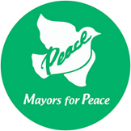 Support Program for “HIROSHIMA and PEACE” Our city hereby applies to the Youth Exchange for Peace: Support Program for “HIROSHIMA and PEACE” on behalf of the following applicant:Applicant Information2. Member City Information  (1) Information of the sponsoring member city/municipality/other local government entity(2) City contact information NameCity NameCountryMayor’s NameName of the contact person PositionDepartmentEmailAddressPhoneFax